Takmičenje za najbolju 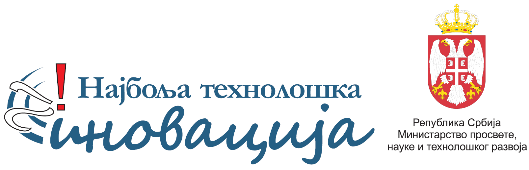 tehnološku inovaciju, 2021.Kategorija: Realizovane inovacijeOnline nastup (formular za recenzente – maks. 62 boda)Naziv TIMANaziv IDEJEVeb-sajt i domen (maks. 30 bodova)Način ocenjivanjaBroj bodovaJasno istaknut sadržaj na veb-sajtu u kojem se vidi inovacija (ideja/proizvod/usluga)Min: 0 bodova
Maks: 5 bodovaJasno istaknut CTA (Call to Action button) na veb-sajtu a kako bi se posetilac generisao u kupca (dugme kupi, kontakt forma, e-mail adresa, fizička adresa). Min: 0 bodova
Maks: 5 bodovaDizajniran logo i jasno uočljiv vizuelni identitet: primarne boje i fontovi.Min: 0 bodova
Maks: 5 bodovaBlog/Medija centar jasno istaknut u kojem se nalaze različiti sadržaji poput vesti, najava, blog postova, saopštenja za medija ili javnost.Min: 0 bodova
Maks: 5 bodovaMultimedija – video, autentične fotografije, grafici ili crteži koji vizuelno predstavljaju ideju/proizvod/uslugu.Min: 0 bodova
Maks: 5 bodovaJasno istaknute ikone sa linkovima ka stranama na društvenim mrežama u hederu ili futeru veb-sajta.Min: 0 bodova
Maks: 5 bodovaUKUPNO (Veb-sajt i domen)UKUPNO (Veb-sajt i domen)SEO (Search Engine Optimization, maks. 4 boda)Način ocenjivanjaBroj bodovaBroj rezulatata u Google i drugim veb-pretraživačima uz kombinaciju ključnih reči koje opisuju inovaciju.Do 4 rez: 0 bodova
Od 5 do 10: 1 bod
Više od 10: 2 bodaDruge veb-lokacije koje su podelile informaciju ili link (mediji, blogovi, portali, platforme, grupe, stranice na društvenim mrežama i sl.) Do 1 lok: 0 bodova
Od 2 do 5: 1 bod
Više od 5: 2 bodaUKUPNO (SEO)UKUPNO (SEO)Društvene mreže (maks. 28 bodova)Način ocenjivanjaBroj bodovaKreirani nalozi na društvenim mrežama (maks. 7 bodova)Kreirani nalozi na društvenim mrežama (maks. 7 bodova)Kreirani nalozi na društvenim mrežama (maks. 7 bodova)FacebookNe - 0; Da - 1LinkedInNe - 0; Da - 1InstagramNe - 0; Da - 1TikTokNe - 0; Da - 1TwitterNe - 0; Da - 1YouTubeNe - 0; Da - 1PinterestNe - 0; Da - 1Strategija sadržaja (maks. 4 boda):Strategija sadržaja (maks. 4 boda):Strategija sadržaja (maks. 4 boda):Jasno uočljivo objavljivanje različitih sadržaja na društvenim mrežama u kontinuitetu (tekst, video, link, slika, fotografija itd.)Ne - 0; Da - 1Objavljivanje postova sa tekstom u kontekstu inovacijeNe - 0; Da - 1Dizajnirani vizuali (primarne boje i font)Ne - 0; Da - 1Uočljiva dinamika objavljivanja (1x ili 2x nedeljno) na različite tematske pravceNe - 0; Da - 1Ukupan broj pratilaca na svim mrežama (max 3 boda)Ispod 20: 0 bodova
Od 21 do 50: 1 bod
Od 51 do 100: 2 boda
Preko 100: 3 bodaBroj sadržaja koji vode ka veb-sajtu sa društvenih mreža uz link (maks. 3 boda)Ispod 2: 0 bodova
Od 2 do 5: 1 bod
Od 6 do 10: 2 boda
Preko 10: 3 bodaUkupan broj interakcija na poslednjih 10 postova (Likes, Shares, Comments, maks. 3 bodova)Likes, više od 1: 0/1Ukupan broj interakcija na poslednjih 10 postova (Likes, Shares, Comments, maks. 3 bodova)Shares, više od 1: 0/1Ukupan broj interakcija na poslednjih 10 postova (Likes, Shares, Comments, maks. 3 bodova)Comments, više od 1: 0/1Jasno uočljivi dizajnirani vizuali (multimedija) na društvenim mrežama (maks. 2 boda).Min: 0 bodova
Maks: 2 bodaJasno napisan opis profila (Bio/About) na svim mrežama uz prateći link ka veb-sajtu ili drugoj primarnoj veb-lokaciji gde zainteresovani (potencijalni kupci/korisnici) mogu da se informišu (maks. 3 boda).Min: 0 bodova
Maks: 3 bodaJasno istaknute kontakt forme na društvenim mrežama i popunjeni opisi profila (maks. 3 boda).Min: 0 bodova
Maks: 3 bodaUKUPNO (Društvene mreže)UKUPNO (Društvene mreže)Naziv TIMA:Naziv IDEJE:SVE UKUPNO (Veb-sajt i domen + SEO + Društvene mreže)SVE UKUPNO (Veb-sajt i domen + SEO + Društvene mreže)